Food Provision Help and Support for familiesBelow is a list of support available to families who may be struggling over the coming weeks and months.  It is great news that free school meal vouches have continued throughout the holiday period but it has been highlighted that there is a growing need from families who do not receive free school meal vouchers or those that do, still require more support Please use contacts below to make any appropriate referrals and where possible use the provision that is closest to you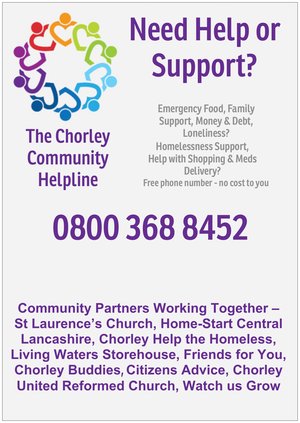 Chorley CouncilChorley CouncilChorley Council Support Wide range of support can also be found on our website https://chorley.gov.uk/Pages/AtoZ/Chorley-Together-.aspx Telephone 01257 515151Emergency Food Provision  - Food Parcels / VouchersEmergency Food Provision  - Food Parcels / VouchersFoodbankLiving Waters store house (food bank)Borough WideFood Parcel for individual or family 07889 757045 / Email storehouse@lwchurch.co.ukOpen for referralFood Parcel collection on Tuesday and FridayExcept not Good Friday – Thursday 1st April insteadChorley Help the HomelessBorough WideEmergency Food BankPre ordered food parcel to be collected from our office Dorothy House, 45 Clifford Street, PR7 1SECollection on Mon, Tues, Thurs, Fri Online referral - www.chorleyhelpthehomeless.org Telephone 01257 273320E-mail reception@chth.org.uk Include your name, the number of adults and children in your household, your phone numberSt Laurence’s Church Borough WideEmergency Food Parcels Everyday Dedicated phone line 07763 226275 or e-mail address food@stlaurencechorley.co.ukChorley Buddies in partnership with St Gregory RC ChurchBorough WideEmergency Food Vouchers  Each family referred will receive a £25 Morrisons e-voucher If possible, schools are asked to collate all identified families who would benefit from this extra food support and refer directly to Chorley Buddies – details below  Family NameSchoolEmail AddressEmail details to Chorley Buddies/St Gregory’s at chorleybuddies@hotmail.com If collating information is difficult, or family has no access to email, families or school can contact Chorley Buddies/St Gregory’s direct on 01257 542334 to receive the supportInspire Chorley Youth ZoneBorough WideInspire Takeaway serviceAvailable for pre-organised collection to all families in the community who are finding the current situation especially difficult and no referral is required.Families can arrange an appointment for free meal collection by email Cafe@inspireyouthzone.org with name and phone number and their team will arrange a call backCollections will be available Monday/Weds/Fri Other InfoYoung Person’s Crisis HelplineTo ensure the towns young people could access a friendly voice for those who need extra help and support.  If a young person who would like to speak confidentially to a Youth Worker through their helpline you can text 07984 357293.Youth Zone at HomeProviding a host of fun and engaging activities across social media - a virtual service created to combat loneliness and isolation for all children and young peopleFor more information on Inspire Youth visit: www.inspireyouthzone.org Clayton-le-Woods Parish Council Clayton Green, Clayton Brook and Surrounding area OnlyEmergency Food ParcelContact Clayton le Woods Parish Council by email clerk@claytonlewoodsparishcouncil.org.uk You will need to include - Family name & postal addressNo of children in familyPrimary/High School children attendAlternatively, you can ring Tracy Morris, Clerk - 07715 637345 Gill Egan, Project Officer – 07878586082Croston Covid Support GroupCroston OnlyEveryday Food Bank Rachel Parga: 07795 623997, crostoncovid19@gmail.comEccleston Covid Support GroupEccleston OnlySmall food parcel provision in case of emergencyContact Mrs Cein Heath 07765 106712 / 01257 450191Clayton Food Club – Operated by Emerging FuturesClayton Brook and surround onlyEmergency Food ParcelsMonday and Friday - Collections by arrangement between 1.00-300pmReferral details to Contact Diane Sharples07778 153708 or diane.sharples@emergingfutures.org.ukReferrals onlyAdlington Town Council Adlington, Anderton, Rivington, Heath Charnock  Supplied by Living watersEmergency Food ParcelThe food parcels contain both fresh foods and cupboard staples. Please contact Helen or Simon at LW Storehouse to order your foodparcel giving your name and a phone number so that an in-advancetext message alert can be sent before your food parcel arrives.Phone or text: LW Storehouse on 07889 757045 orEmail: storehouse@lwchurch.uk orwww.facebook.com/LWStorehouse using messengerChorley Methodist ChurchChorley Town Centre / South West AreaEmergency Food ProvisionContact Rev. Phil Gough Email - pjgough@blueyonder.co.uk Tel. 07367 606002Chorley Trinity Methodist Church Address - Gillibrand Walks, Chorley, PR7 2HFHomestart Central LancashireBorough WideBabies and Toddlers SupportSupport for families struggling with baby essentials such as baby food, nappies etc.Donna Hussain 01257 241636Email enquiries@homestartcentrallancs.org.ukEmergency Hot FoodEmergency Hot FoodSt Laurence’s Hot Meal and Taste CafeMonday at 5pm – Hot food served Tuesday and Thursday @ 1-2pm – Taste caféFriday @ 1-2pm – Taste Cafe Just come along – no booking neededFor more information contact the Parish Office on 01257 231360or taste@stlaurencechorley.co.uk  Watch Us GrowHot Meal ProvisionSaturday and Sunday Time - 1pm St Laurence’s Church – just come along – no booking needed More details contact Andrea Horrocks – 07860649864 / Email - Andreahorrocks1968@outlook.com Chorley United Reform ChurchHot MealWednesday and Thursday between 5pm and 6pm - Entry from Byron Street or Hollingshead StreetChorley United Reformed ChurchFor more details, contact: Andy Littlejohns on 07860 339596Financial Hardship - Debt & Benefits AdviceFinancial Hardship - Debt & Benefits AdviceCitizens AdviceTelephone: 0344 245 1294Help to Claim: 0800 144 8 444They can offer a range of support services around debt and benefits, energy budgeting, consumer advice, employment, education and health care advice.  They also provide a Help to Claim service which supports people to claim Universal Credit, up to and including the first payment.https://citizensadvicelancashirewest.org.uk/Christians Against PovertyChristians Against Poverty runs a network of debt centres throughout the UK, each one in partnership with a local church.  St Laurence's Church in Chorley hosts a debt centre where local people can access advice and support.Telephone: 0800 328 0006